Publicado en  el 08/05/2015 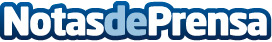 Así viajaremos en avión en el futuroDatos de contacto:Nota de prensa publicada en: https://www.notasdeprensa.es/asi-viajaremos-en-avion-en-el-futuro_1 Categorias: Viaje Turismo http://www.notasdeprensa.es